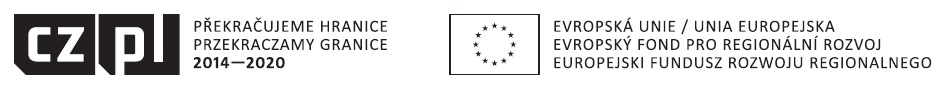 Nr zamówienia: ZPIF.271.2.14.2023ZAPROSZENIE DO SKŁADANIA OFERTGmina Cieszyn, w imieniu której postępowanie prowadzi Wydział Zamówień Publicznych, Inwestycji i Funduszy Zewnętrznych zaprasza do złożenia oferty na realizację usługi pn. :Zakup i dostawa mebli biurowych stanowiących wyposażenie Transgranicznego Centrum Informacji Turystycznej wraz z przestrzenią ekspozycyjną przy granicznym Moście Przyjaźni na Szlaku Cieszyńskiego Tramwaju w ramach zadania inwestycyjnego pn.: „Szlakiem Cieszyńskiego Tramwaju – rozwój transgranicznej turystyki”.Opis przedmiotu zamówienia:Zakup i dostawa mebli biurowych stanowiących wyposażenie Transgranicznego Centrum Informacji Turystycznej wraz z przestrzenią ekspozycyjną przy granicznym Moście Przyjaźni na Szlaku Cieszyńskiego Tramwaju wg opisu:A. krzesło do pracy przy komputerze – 4 sztuki:rozmiar dla osób dorosłych wzrost 165-185 cm;podstawa pięcioramienna, wykonana ze stopu metali lekkich, polerowana;amortyzator gazowy zapewniający płynną regulację wysokości siedziska;mechanizm umożliwiający synchroniczne odchylanie oparcia;siedzisko z maskownicą z tworzywa w kolorze czarnym;kolor tapicerki: do uzgodnienia z użytkownikiem;wymagany certyfikat zgodność produktu z normą EN 1335:1:2 (wymiary, bezpieczeństwo, stabilność i wytrzymałość). Zdjęcie poglądowe: 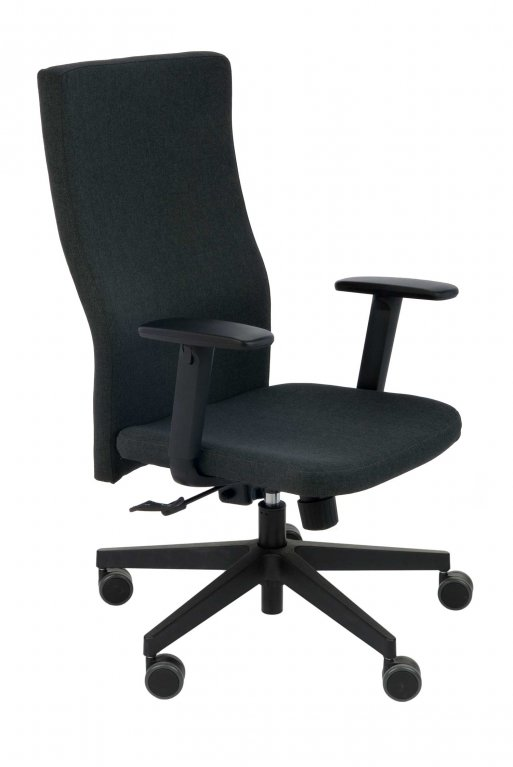 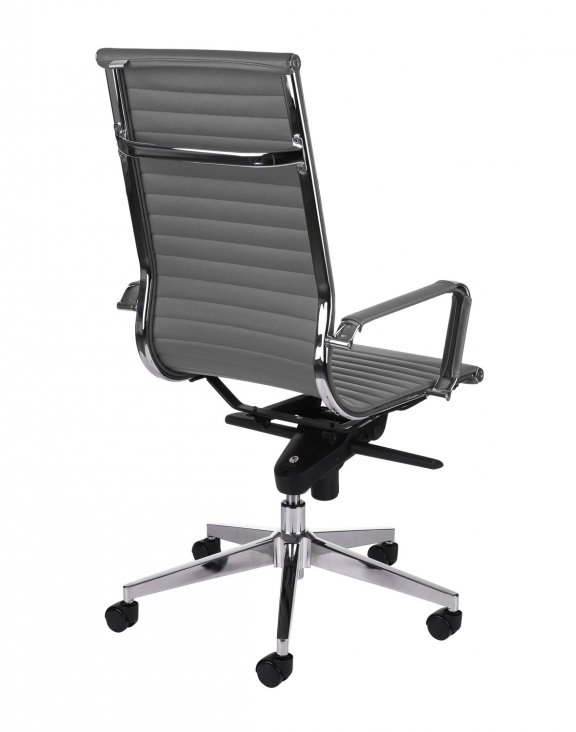 B. stół konferencyjny składany, 1600x800 mm, szary lub biały – 5 sztukZdjęcia poglądowe: 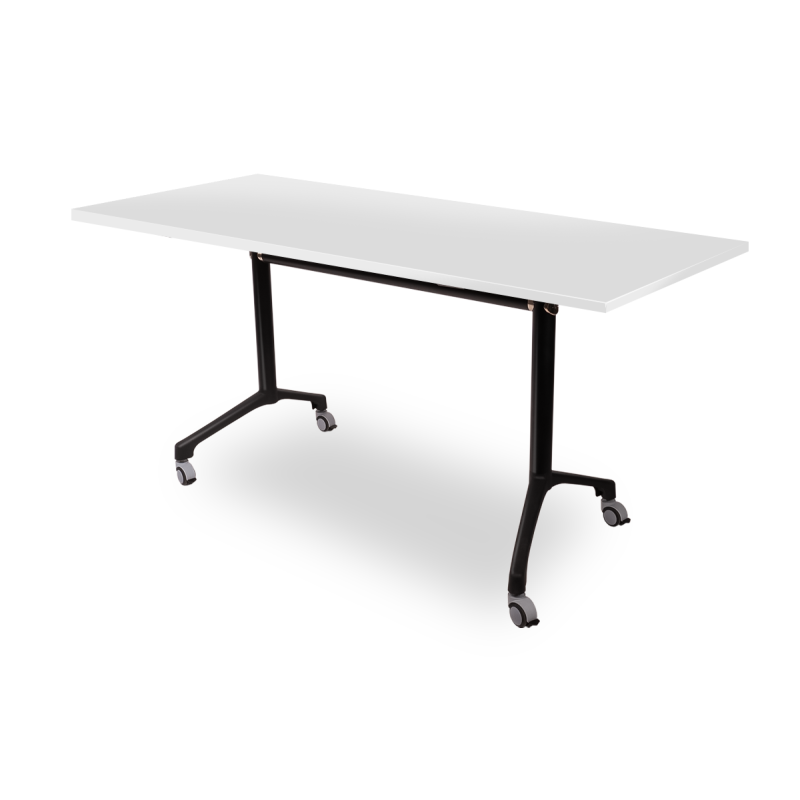 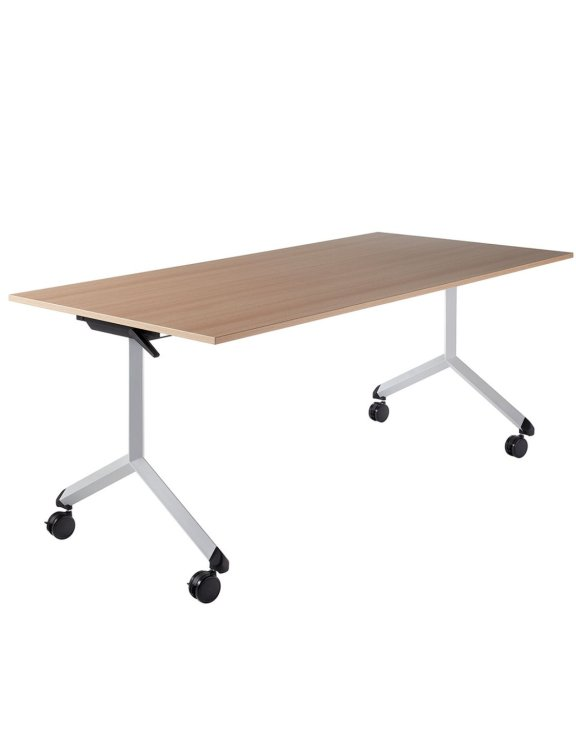 C. stoły 4-osobowe, 80x80 cm, lat laminat/kompozyt – 10 sztukZdjęcia poglądowe: 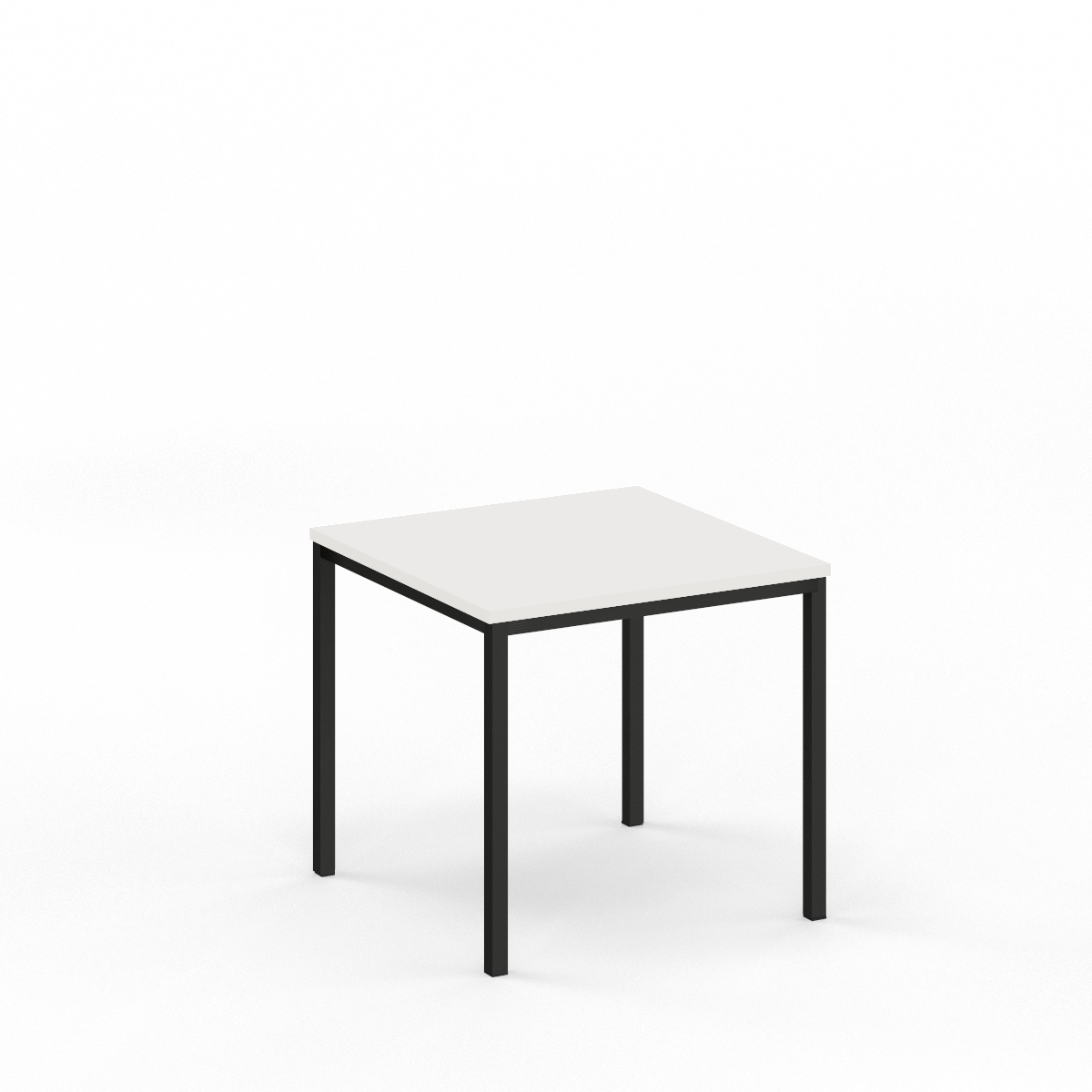 D. krzesła konferencyjne, sztaplowane, wykonane z polipropylenu ze stalową ramą o przekroju okrągłym 10 mm lub krzesło konferencyjne, sztaplowane wykonane ze sklejki gięto-klejonej o grubości 8-10 mm stanowiąca siedzisko i oparcie mebla, stalowa rama wykonana z pręta o przekroju okrągłym ok. 12 mm. Kolor grafitowy lub granatowy lub jasnoniebieski lub naturalnego drewna – 72 sztukiZdjęcia poglądowe: 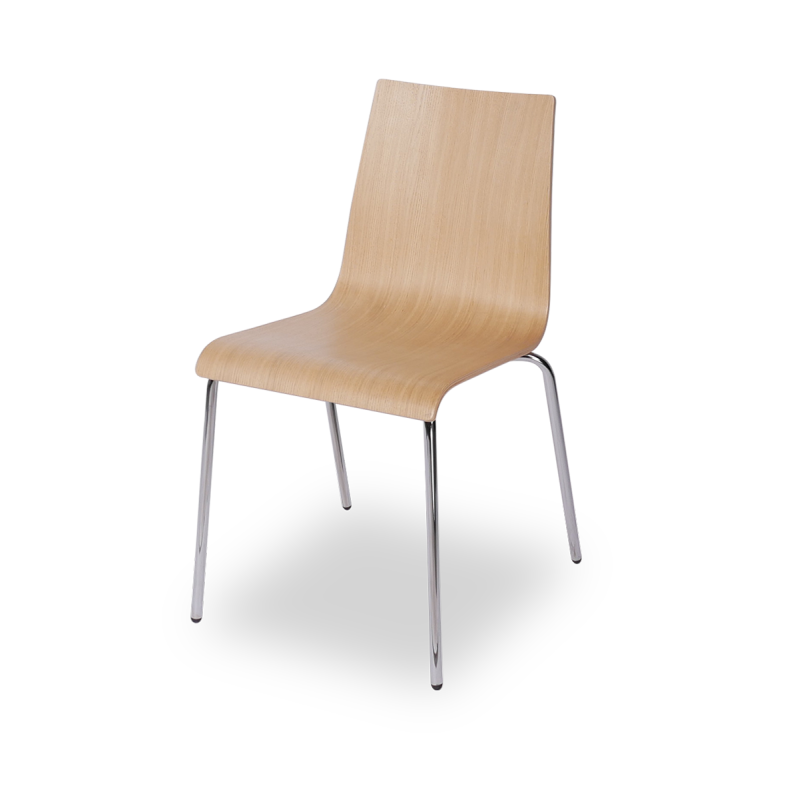 E. regał 5-półkowy o nośności półki 200kg, ilość poziomów: 5, wysokość regału: 1900-2200 mm, długość półki: 1300-1500 mm, głębokość półki: 450-500 mm, – 5 sztukZdjęcia poglądowe: 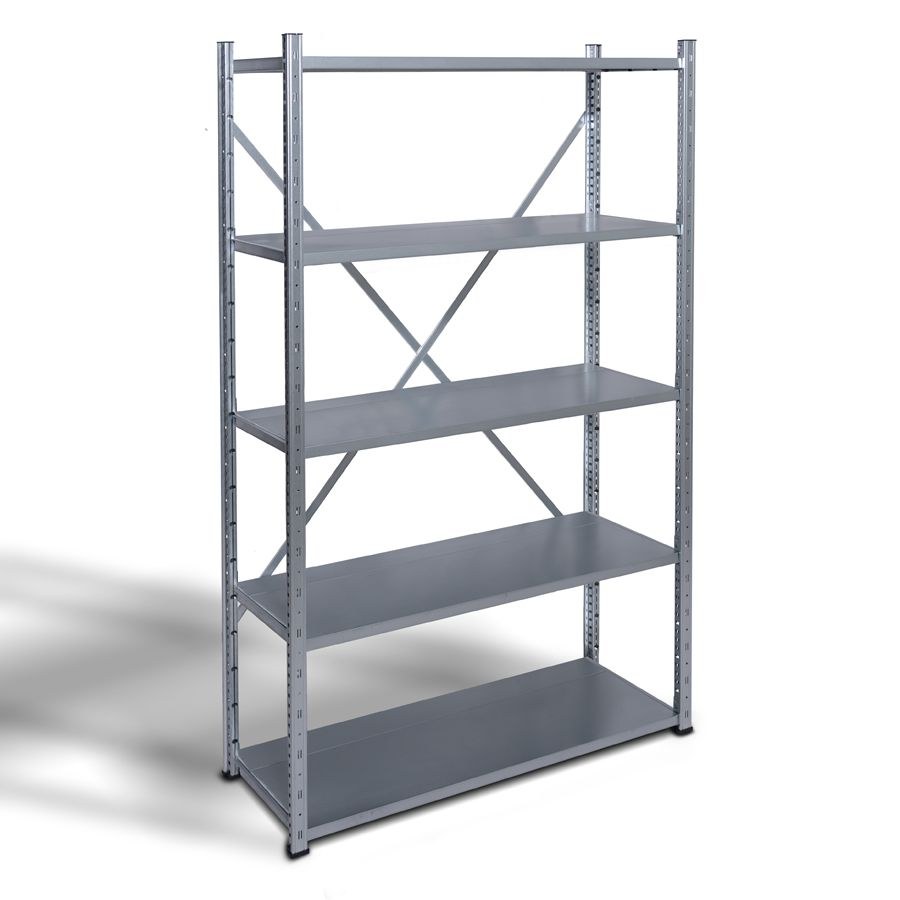 F. stojak ekspozycyjny - stojak jezdny na prospekty, ulotki oraz druki reklamowe. Konstrukcja plastikowa (wzmocniona metalem z pięcioma półkami) lub metalowa w kolorze czarnym. Możliwość umieszczenia min. 21 prospektów w formacie A4. Półki pochylone z podwyższonym obrzeżem, szerokość całkowita 800-900 mm, głębokość całkowita 350-400 mm, wysokość całkowita 1600-1700 mm; szerokość półki 	720-780 mm, ilość półek: 5, wysokość przedziału 320-350 mm, jednostronny – 2 sztuki,Zdjęcia poglądowe: 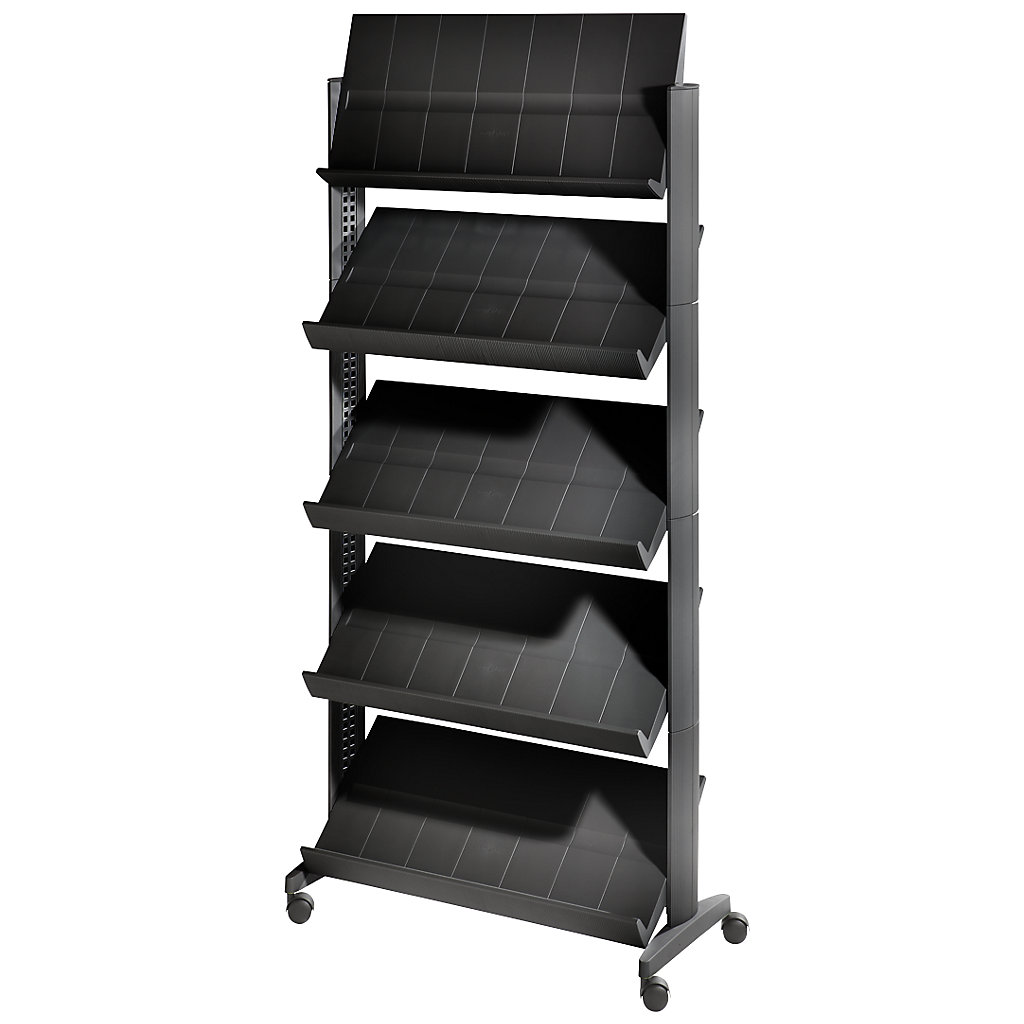 G. regał drewniany - tworzywo: drewno; wysokość: 175-200 cm, szerokość: 75-80 cm, głębokość: 40-50 cm,  ilość półek: 6 – 3 sztukiZdjęcia poglądowe: 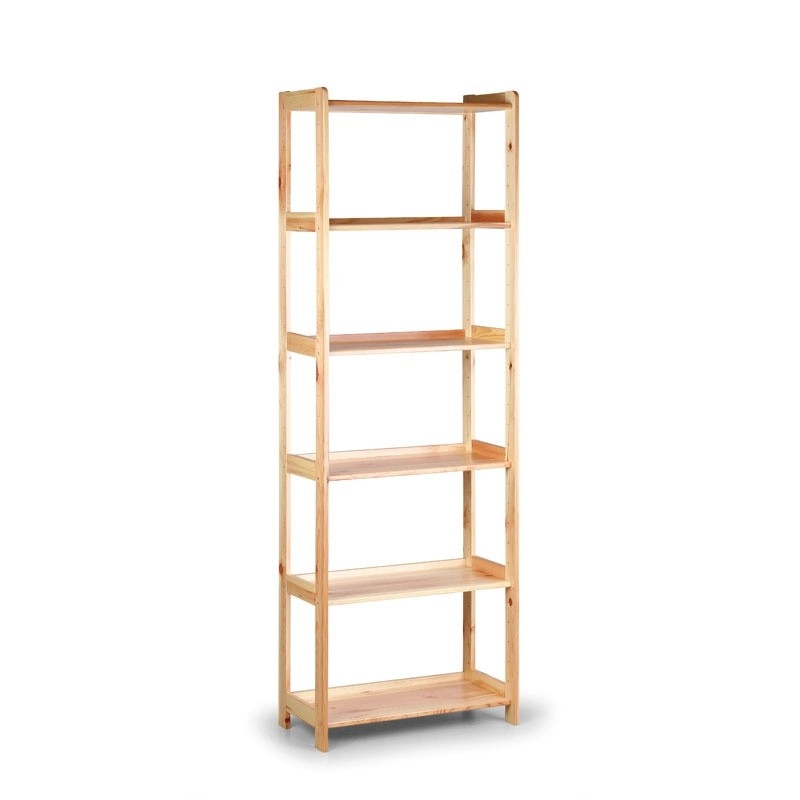 H. kosz na śmieci prostokątny, stal szlachetna, 35L, z samozamykającą się wahadłową pokrywą – 2 sztuki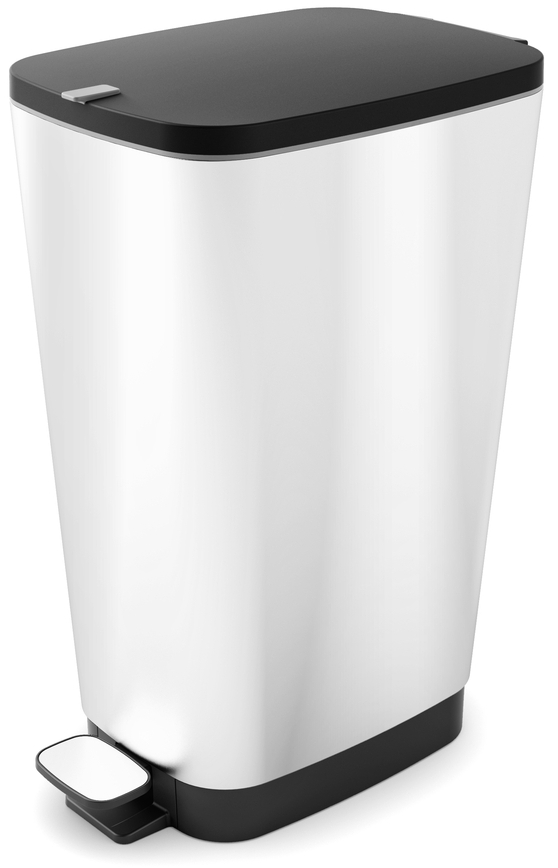 Zdjęcia poglądowe: Kod i nazwa CPV: 39130000 - Meble biurowe39150000 - Różne meble i wyposażenieTermin realizacji zamówienia: do 8 grudnia 2023 r.Kryteria oceny ofert wraz z informacją o wagach punktowych lub procentowych:Cena (z VAT) za całość zamówienia - 100 %.Cena podana przez Wykonawcę będzie obowiązywać przez okres ważności umowy i nie będzie podlegać waloryzacji w okresie jej trwania.Opis sposobu przyznawania punktacji za spełnianie kryteriów oceny ofert:Spośród ofert nieodrzuconych - spełniających wymagane warunki zamawiający wybierze ofertę najkorzystniejszą tj. z najniższą ceną.Punkty będą przyznane wg następującego wzoru:	C = (Cmin : C0) x 100gdzie:C - ilość punktów przyznana danej ofercie za cenę;Cmin.- najniższa cena zaoferowana w postępowaniu;C0 - cena oferty, dla której wynik jest obliczany.Zamawiający dopuszcza możliwość zmian zawartej umowy w następujących warunkach:Zamawiający wymaga aby Wykonawca oferował wyłącznie asortyment dopuszczony do obrotu i użytkowania na podstawie obowiązujących norm i przepisów,Zamawiający wymaga aby przedmiot dostawy był fabrycznie nowy, wolny od wad i niepochodzący z ekspozycji bądź wystaw,termin płatności ustala się do 21 dni od poprawnie złożonej faktury zamawiającemu na podstawie protokołu odbioru prac,wykonawca udzieli na wykonane roboty budowlane gwarancji na okres 36 miesięcy licząc od daty protokołu odbioru końcowego,zamawiający może naliczyć wykonawcy kary umowne za zwłokę w wykonaniu przedmiotu umowy w wysokości 1 % łącznego wynagrodzenia umownego brutto,kwota wynagrodzenia będzie obejmować wszelkie koszty niezbędne do realizacji zadania,wszelkie zmiany postanowień umowy wymagają zgody obu stron, wyrażonej na piśmie pod rygorem nieważności,Ofertę należy złożyć :Ofertę zgodną z treścią załącznika nr 1 należy przesłać w formie elektronicznej na adres e-mail: inwestycje1@um.cieszyn.pl lub złożyć w biurze podawczym Urzędu Miejskiego w Cieszynie, Rynek 1, 43-400 Cieszyn.Termin złożenia oferty: Oferty należy złożyć w terminie do dnia 13.11.2023 r. Gmina Cieszyn zastrzega sobie prawo do zmiany terminu składania ofert.Osobą uprawnioną do kontaktów z Wykonawcami jest:Arkadiusz Smoczyński, tel.: +48 33/4794353 oraz Barbara Panak tel.: +48 33/4794355Niniejsze ogłoszenie nie jest ogłoszeniem w rozumieniu ustawy Prawo Zamówień Publicznych.Zaproszenie do składania ofert nie stanowi zobowiązania Gminy Cieszyn do zawarcia umowy.Zamawiający zastrzega sobie prawo do unieważnienia postępowania na każdym jego etapie bez podania przyczyny.Klauzula informacyjna dotycząca zasad przetwarzania danych osobowych dostępna jest na stronie bip.um.cieszyn.pl w dziale Zamówienia publiczne/Klauzula informacyjna (RODO).W załączeniu:załącznik nr 1 - formularz oferty;